Проспект Космонавта Комарова, 1, 03058, м. Київ, Україна, оф. 3.416, 5.202 Kosmonavta Komarova ave. 1, 03058, Kyiv, Ukraine,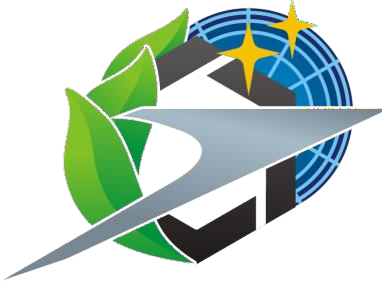 Phone: +38(044) 497-33-54; +38(044) 406-74-88; Fax: +38(044) 406-77-65,http//ies.nau.edu.ua; E-mail: ies@nau.edu.uа “11”	02	2020 р. № і10.02 – 44Шановний пане Ректор!Запрошуємо переможців І етапу Всеукраїнської студентської олімпіади з дисципліни «Основи охорони праці» Вашого навчального закладу прийняти участь у ІІ етапі зазначеної Олімпіади, яка відбудеться 26-27 березня 2020 року на базі Національного авіаційного університету (м. Київ). Для цього необхідно до 01 березня 2020 року надіслати на адресу університету анкети переможців І етапу Олімпіади (згідно з Положенням про проведення Всеукраїнської студентської олімпіади, затвердженого наказом Міністерства освіти і науки, молоді та спорту України від 13 грудня 2012 р. № 1410) та додаток до анкети (зразок наведений у запрошені).Учасникам олімпіади будуть запропоновані питання в обсязі Типової навчальної програми нормативної дисципліни «Основи охорони праці» для закладів вищої освіти, розробленої відповідно до наказу Міністерства освіти і науки, молоді та спорту України, Міністерства України з питань надзвичайних ситуацій та у справах захисту населення від наслідків Чорнобильської катастрофи та Державної служби України з промислової безпеки, охорони праці та гірничого нагляду (Держгірпромнагляд України) від 21.10.2010 р. № 969/922/216 «Про організацію та вдосконалення навчання з питань охорони праці, безпеки життєдіяльності та цивільного захисту у вищих навчальних закладах України».Додаток: запрошення на ІІ етап Всеукраїнської студентської олімпіади з дисципліни «Основи охорони праці» – 1 прим., на 3 арк.З повагою,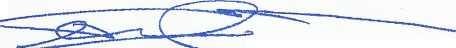 Декан	С.БойченкоКоваленко В.В. (066-614-25-27)Наша адреса:Національний авіаційний університет, Факультет екологічної безпеки, інженерії та технологій, кафедра цивільної та промислової безпеки (пр.Відрадний, 4)Адреса для листування: проспект Космонавта Комарова, 1, Київ, Україна,  03058Тел./факс оргкомітету - (044) 406–78–91, 406-73-20 E-mail: safety2016@ukr.net Проїзд до університету:	За додатковою інформацією звертатись до:Коваленко Вікторії Володимирівни – доцента кафедри цивільної та промислової безпеки  (066) 614-25-27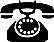 Міністерство освіти і науки УкраїниНаціональний авіаційний університет 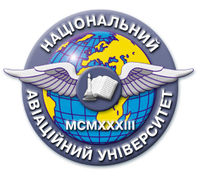 ІІ етап Всеукраїнської 
студентської олімпіадиз дисципліни «ОСНОВИ ОХОРОНИ ПРАЦІ»26 – 27 березня 2020 рокуЗАПРОШЕННЯПрограма олімпіади26 березня 2020 року700 – 950 – реєстрація (хол 7-го корпусу НАУ) та поселення учасників Олімпіади 1000 – 1050 – урочисте відкриття Олімпіади, фотографування;1100 – 1430  – виконання тестових та практичних завдань;1430 – 1530  – обідня перерва;1540 – 1700 – екскурсія в музей авіації;1800 – 1900 – проведення засідання громадської НМК з охорони праці.27 березня 2020 року1100 – урочисте закриття Олімпіади, нагородження переможців.Увага! Якщо у Вас немає можливості залишитися на нагородження, дипломи та подяки обов'язково будуть відправлені за адресою навчання.Склад оргкомітету ІІ етапу Всеукраїнської студентської Олімпіади 2019/20 навчального рокуІсаєнко Володимир Миколайович – голова оргкомітету, ректор Національного авіаційного університету (м. Київ), доктор біол. наук, професор;Запорожець Олександр Іванович – заступник голови, проректор з міжнародного співробітництва і освіти Національного авіаційного університету        (м. Київ), доктор техн. наук, професор; Кружилко Олег Євгенійович – заступник голови, директор Національного науково-дослідного інституту промислової безпеки та охорони праці      (м. Київ), доктор техн. наук, старший науковий співробітник;Глива Валентин Анатолійович – заступник голови, завідувач кафедри цивільної та промислової безпеки Факультету екологічної безпеки, інженерії та технологій Національного авіаційного університету (м. Київ), доктор техн. наук, професор;Коваленко Вікторія Володимирівна – відповідальний секретар, доцент кафедри цивільної та промислової безпеки Факультету екологічної безпеки, інженерії та технологій Національного авіаційного університету (м. Київ), кандидат біол. наук, доцент.Андронов Володимир Анатолійович – проректор з наукової роботи Національного університету цивільного захисту (м. Харків), доктор техн. наук, професор, полковник служби цивільного захисту;Андрієвський Юрій Захарович – керівник департаменту охорони праці апарату Федерації профспілок України (м. Київ); Горюн Тетяна Михайлівна – завідувач відділу технічної інспекції праці депаратаменту охорони праці апарату Федерації профспілок України (м.Київ);Уваров Юрій Володимирович – начальник Науково-методичного центру навчальних закладів ДСНС України (м. Харків), кандидат техн.наук, доцент;Мірус Олександр Львович – завідувач кафедри промислової безпеки та охорони праці Львівського державного університету безпеки життєдіяльності   (м. Львів), кандидат хіміч.наук, доцент ;Бєліков Анатолій Серафімович – завідувач кафедри безпеки життєдіяльності Придніпровської державної академії будівництва та архітектури         (м. Дніпро), доктор техн. наук, професор;Дашковська Олена Володимирівна – старший науковий співробітник Інституту модернізації змісту освіти МОН України (м. Київ), кандидат хім. наук, доцент;Куліш Юрій Олексійович, командир Оперативно рятувальної служби (м. Харків)Згідно з наказом Міністерства освіти і науки України від 17.12.2019 р. №1580 "Про проведення Всеукраїнської студентської олімпіади у 2019/2020 навчальному році" Національний авіаційний університет (м. Київ) визначено базовим закладом вищої освіти для проведення ІІ етапу Всеукраїнської студентської олімпіади з дисципліни "Основи охорони праці" для вищих навчальних закладів. ІІ етап Олімпіади відбудеться26 – 27 березня 2020 р.Під час проведення другого етапу Всеукраїнської студентської олімпіади оргкомітет Олімпіади буде неухильно керуватися «Положенням про проведення Всеукраїнської студентської олімпіади» зі змінами та доповненнями.Учасникам Олімпіади будуть запропоновані питання в обсязі Типової навчальної програми нормативної дисципліни "Основи охорони праці" для закладів вищої освіти, розробленої відповідно до наказу Міністерства освіти і науки, молоді та спорту України, Міністерства України з питань надзвичайних ситуацій та у справах захисту населення від наслідків Чорнобильської катастрофи та Державної служби України з промислової безпеки, охорони праці та гірничого нагляду (Держгірпромнагляд України) від 21.10.2010 р. № 969/922/216 «Про організацію та вдосконалення навчання з питань охорони праці, безпеки життєдіяльності та цвільного захисту у вищих навчальних закладах України». До 01 березня 2020 року необхідно в електронному вигляді надіслати анкети (дод.1) учасників ІІ етапу Всеукраїнської студентської олімпіади та додаток, розміщений у запрошенні.Для якісної організації Всеукраїнської студентської Олімпіади кожному переможцю 
І туру олімпіади на реєстрації необхідно мати повністю заповнену анкету встановленого зразка (Наказ МОНМС України від 13.12.2012 р. № 1410) з мокрою печаткою ВНЗ.Додаток до анкетиобов’язково надіслати на e-mailsafety2016@ukr.netНазва закладу вищої освіти ____________________________________________________________________________________________2. Інформація про учасників (обовязково заповнити таблицю) _______________________________________________3. П.І.П/Б супровідника (повністю)_______________________________________________________________посада _________________________________________моб. тел.________________________________________е-mail__________________________________________необхідність у наданні житла (УВАГА! житлом забезпечуються тільки учасники, супроводжуючі особи, забезпечують себе житлом самостійно) _________________________________________4. Орієнтовний час прибуття у м. Київ ____________Необхідна інформація стосовно ІІ туру Всеукраїнської студентської олімпіади розміщена на сайті Національного авіаційного університету: http://nau.edu.uaДодаток 1АНКЕТАучасника II етапу ОлімпіадиПрізвище, ім’я, по батькові (повністю) ____________________________________________________________________________________________________________________________________
Дата народження ____________________________________________________Вищий навчальний заклад (повне найменування та місцезнаходження)__________________________________________________________________Факультет, курс ______________________________________________________Рішенням оргкомітету ____________________________________________________________________  					 (найменування вищого навчального закладу)студент(ка) __________________________________________________________________						(прізвище, ініціали)який(яка) у I етапі Олімпіади __________________________________________________________________					 	 (назва олімпіади з навчальної дисципліни, __________________________________________________________________	напряму, спеціальності)посів(ла) __________ місце, рекомендується до участі у II етапі Олімпіади.Голова оргкомітетувищого навчального закладу    ____________         ____________________  						   (підпис)                            (прізвище, ініціали)М.П.Підпис учасника Олімпіади ________________________Дата заповнення  _________________________________НАЦІОНАЛЬНИЙ АВІАЦІЙНИЙ УНІВЕРСИТЕТФАКУЛЬТЕТЕКОЛОГІЧНОЇ БЕЗПЕКИ, ІНЖЕНЕРІЇ ТА ТЕХНОЛОГІЙNATIONAL AVIATION UNIVERSITYFACULTYOF ENVIRONMENTAL SAFETY, ENGINEERING AND TECHNOLOGIES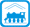 Від залізничного вокзалу: трамвай №№ 1, 3 до зупинки НАУ 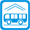 Від центрального автовокзалу: тролейбусом 42, маршрутним таксі 205, 239 до зупинки «Індустріальний шляхопровід», далі трам. № 1, 3 до зупинки «НАУ», УВАГА! Відкриття відбудеться у 7 корпусі! Див. додаток 2 (мапа НАУ) (пр.Відрадний, 4)Телефон:(044) 406–73–20, 406-78-91 e-mail:safety2016@ukr.netП.І.Б. студентаСпеціальністьза якою навчаєтьсяКонтактний моб.тел.е-mailІнф-ція про поселення(треба/ні)1.2.3.